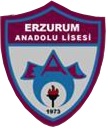 ERZURUM ANDOLU LİSEOKUL AİLE BİRLİĞİ BANKA HESAP NUMARASI BİLGİLERİBanka Adı : T. C. Ziraat Bankası Şubesi		: Cumhuriyet Şubesi -1239Hesap No	: 37505124 – 5011IBAN		: TR68 0001 0012 3937 5051 2450 11